ESOGU Faculty of Education Primary Education Department - Preschool Education Program Course Information Form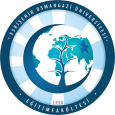 Instructor(s): Assistant Prof. Dr. D. Neslihan BAY                                                        Signature: 								                                                                                                                                              Date:SEMESTERAutumnCOURSE CODECOURSE NAMEScience Education in Early Childhood SEMESTERWEEKLY COURSE PERIODWEEKLY COURSE PERIODWEEKLY COURSE PERIODWEEKLY COURSE PERIODWEEKLY COURSE PERIODWEEKLY COURSE PERIODCOURSE OFCOURSE OFCOURSE OFCOURSE OFCOURSE OFCOURSE OFSEMESTERTheoryTheoryPracticeLabratoryLabratoryLabratoryCreditECTSTYPETYPETYPELANGUAGE333000036COMPULSORY ( X)  ELECTIVE (  )COMPULSORY ( X)  ELECTIVE (  )COMPULSORY ( X)  ELECTIVE (  )TurkishCOURSE CATAGORYCOURSE CATAGORYCOURSE CATAGORYCOURSE CATAGORYCOURSE CATAGORYCOURSE CATAGORYCOURSE CATAGORYCOURSE CATAGORYCOURSE CATAGORYCOURSE CATAGORYCOURSE CATAGORYCOURSE CATAGORYCOURSE CATAGORYProfessional KnowledgeProfessional KnowledgeContent KnowledgeContent KnowledgeContent KnowledgeContent KnowledgeGeneral Culture KnowledgeGeneral Culture KnowledgeGeneral Culture KnowledgeGeneral Culture KnowledgeGeneral Culture KnowledgeElective CourseElective Course%25%25%75%75%75%75General Knowledge(   )  
Content Knowledge ( x )General Knowledge(   )  
Content Knowledge ( x )ASSESSMENT CRITERIAASSESSMENT CRITERIAASSESSMENT CRITERIAASSESSMENT CRITERIAASSESSMENT CRITERIAASSESSMENT CRITERIAASSESSMENT CRITERIAASSESSMENT CRITERIAASSESSMENT CRITERIAASSESSMENT CRITERIAASSESSMENT CRITERIAASSESSMENT CRITERIAASSESSMENT CRITERIAMID-TERMMID-TERMMID-TERMMID-TERMMID-TERMEvaluation TypeEvaluation TypeEvaluation TypeEvaluation TypeEvaluation TypeQuantityQuantity%MID-TERMMID-TERMMID-TERMMID-TERMMID-TERMMid-TermMid-TermMid-TermMid-TermMid-Term1120MID-TERMMID-TERMMID-TERMMID-TERMMID-TERMQuizQuizQuizQuizQuizMID-TERMMID-TERMMID-TERMMID-TERMMID-TERMHomeworkHomeworkHomeworkHomeworkHomework1120MID-TERMMID-TERMMID-TERMMID-TERMMID-TERMProjectProjectProjectProjectProjectMID-TERMMID-TERMMID-TERMMID-TERMMID-TERMReportReportReportReportReportMID-TERMMID-TERMMID-TERMMID-TERMMID-TERMOthers (TermPaper)Others (TermPaper)Others (TermPaper)Others (TermPaper)Others (TermPaper)1120FINAL EXAMFINAL EXAMFINAL EXAMFINAL EXAMFINAL EXAM1140PREREQUIEITE(S)PREREQUIEITE(S)PREREQUIEITE(S)PREREQUIEITE(S)PREREQUIEITE(S)--------COURSE DESCRIPTIONCOURSE DESCRIPTIONCOURSE DESCRIPTIONCOURSE DESCRIPTIONCOURSE DESCRIPTIONIn this course, the place of the science education in life and the importance of positive attitudes towards science, basic science concepts and concept stages of learning, science education approaches, science programs used in early childhood education (Wings of Discovery, Tool Kit for early childhood science education, Eller Hamurda), the development of skills to use the science in learning and living concepts to children, the development of science process skills used in teaching methods of science and techniques of science education inside and outside of the classroom, the roles of community, families and the teachers  for bringing the scientific thinking , planning appropriate activities to preschool science education program,  implementation and evaluation issues will be addressed.In this course, the place of the science education in life and the importance of positive attitudes towards science, basic science concepts and concept stages of learning, science education approaches, science programs used in early childhood education (Wings of Discovery, Tool Kit for early childhood science education, Eller Hamurda), the development of skills to use the science in learning and living concepts to children, the development of science process skills used in teaching methods of science and techniques of science education inside and outside of the classroom, the roles of community, families and the teachers  for bringing the scientific thinking , planning appropriate activities to preschool science education program,  implementation and evaluation issues will be addressed.In this course, the place of the science education in life and the importance of positive attitudes towards science, basic science concepts and concept stages of learning, science education approaches, science programs used in early childhood education (Wings of Discovery, Tool Kit for early childhood science education, Eller Hamurda), the development of skills to use the science in learning and living concepts to children, the development of science process skills used in teaching methods of science and techniques of science education inside and outside of the classroom, the roles of community, families and the teachers  for bringing the scientific thinking , planning appropriate activities to preschool science education program,  implementation and evaluation issues will be addressed.In this course, the place of the science education in life and the importance of positive attitudes towards science, basic science concepts and concept stages of learning, science education approaches, science programs used in early childhood education (Wings of Discovery, Tool Kit for early childhood science education, Eller Hamurda), the development of skills to use the science in learning and living concepts to children, the development of science process skills used in teaching methods of science and techniques of science education inside and outside of the classroom, the roles of community, families and the teachers  for bringing the scientific thinking , planning appropriate activities to preschool science education program,  implementation and evaluation issues will be addressed.In this course, the place of the science education in life and the importance of positive attitudes towards science, basic science concepts and concept stages of learning, science education approaches, science programs used in early childhood education (Wings of Discovery, Tool Kit for early childhood science education, Eller Hamurda), the development of skills to use the science in learning and living concepts to children, the development of science process skills used in teaching methods of science and techniques of science education inside and outside of the classroom, the roles of community, families and the teachers  for bringing the scientific thinking , planning appropriate activities to preschool science education program,  implementation and evaluation issues will be addressed.In this course, the place of the science education in life and the importance of positive attitudes towards science, basic science concepts and concept stages of learning, science education approaches, science programs used in early childhood education (Wings of Discovery, Tool Kit for early childhood science education, Eller Hamurda), the development of skills to use the science in learning and living concepts to children, the development of science process skills used in teaching methods of science and techniques of science education inside and outside of the classroom, the roles of community, families and the teachers  for bringing the scientific thinking , planning appropriate activities to preschool science education program,  implementation and evaluation issues will be addressed.In this course, the place of the science education in life and the importance of positive attitudes towards science, basic science concepts and concept stages of learning, science education approaches, science programs used in early childhood education (Wings of Discovery, Tool Kit for early childhood science education, Eller Hamurda), the development of skills to use the science in learning and living concepts to children, the development of science process skills used in teaching methods of science and techniques of science education inside and outside of the classroom, the roles of community, families and the teachers  for bringing the scientific thinking , planning appropriate activities to preschool science education program,  implementation and evaluation issues will be addressed.In this course, the place of the science education in life and the importance of positive attitudes towards science, basic science concepts and concept stages of learning, science education approaches, science programs used in early childhood education (Wings of Discovery, Tool Kit for early childhood science education, Eller Hamurda), the development of skills to use the science in learning and living concepts to children, the development of science process skills used in teaching methods of science and techniques of science education inside and outside of the classroom, the roles of community, families and the teachers  for bringing the scientific thinking , planning appropriate activities to preschool science education program,  implementation and evaluation issues will be addressed.COURSE OBJECTIVESCOURSE OBJECTIVESCOURSE OBJECTIVESCOURSE OBJECTIVESCOURSE OBJECTIVESTo learn importance, situation, aims, feasibility activities and information and skill of concerned this  science and nature activities in early childhood education, skills of scientific thinking teaching technics activity and material prepare as to these technics.To learn importance, situation, aims, feasibility activities and information and skill of concerned this  science and nature activities in early childhood education, skills of scientific thinking teaching technics activity and material prepare as to these technics.To learn importance, situation, aims, feasibility activities and information and skill of concerned this  science and nature activities in early childhood education, skills of scientific thinking teaching technics activity and material prepare as to these technics.To learn importance, situation, aims, feasibility activities and information and skill of concerned this  science and nature activities in early childhood education, skills of scientific thinking teaching technics activity and material prepare as to these technics.To learn importance, situation, aims, feasibility activities and information and skill of concerned this  science and nature activities in early childhood education, skills of scientific thinking teaching technics activity and material prepare as to these technics.To learn importance, situation, aims, feasibility activities and information and skill of concerned this  science and nature activities in early childhood education, skills of scientific thinking teaching technics activity and material prepare as to these technics.To learn importance, situation, aims, feasibility activities and information and skill of concerned this  science and nature activities in early childhood education, skills of scientific thinking teaching technics activity and material prepare as to these technics.To learn importance, situation, aims, feasibility activities and information and skill of concerned this  science and nature activities in early childhood education, skills of scientific thinking teaching technics activity and material prepare as to these technics.ADDITIVE OF COURSE TO APPLY PROFESSIONAL EDUATIONADDITIVE OF COURSE TO APPLY PROFESSIONAL EDUATIONADDITIVE OF COURSE TO APPLY PROFESSIONAL EDUATIONADDITIVE OF COURSE TO APPLY PROFESSIONAL EDUATIONADDITIVE OF COURSE TO APPLY PROFESSIONAL EDUATIONCOURSE OUTCOMESCOURSE OUTCOMESCOURSE OUTCOMESCOURSE OUTCOMESCOURSE OUTCOMES1. Learning of  science and nature activities in early childhood education2. Skills of scientific thinking teaching technics 3. Activity and material prepare as to these technics.1. Learning of  science and nature activities in early childhood education2. Skills of scientific thinking teaching technics 3. Activity and material prepare as to these technics.1. Learning of  science and nature activities in early childhood education2. Skills of scientific thinking teaching technics 3. Activity and material prepare as to these technics.1. Learning of  science and nature activities in early childhood education2. Skills of scientific thinking teaching technics 3. Activity and material prepare as to these technics.1. Learning of  science and nature activities in early childhood education2. Skills of scientific thinking teaching technics 3. Activity and material prepare as to these technics.1. Learning of  science and nature activities in early childhood education2. Skills of scientific thinking teaching technics 3. Activity and material prepare as to these technics.1. Learning of  science and nature activities in early childhood education2. Skills of scientific thinking teaching technics 3. Activity and material prepare as to these technics.1. Learning of  science and nature activities in early childhood education2. Skills of scientific thinking teaching technics 3. Activity and material prepare as to these technics.TEXTBOOKTEXTBOOKTEXTBOOKTEXTBOOKTEXTBOOKAkman, B., Uyanık Balat, G. Ve Güler, T. (2017). Okul öncesi dönemde fen eğitimi (5. Baskı). Ankara:Pegem Akademi Yayınları.Akman, B., Uyanık Balat, G. Ve Güler, T. (2017). Okul öncesi dönemde fen eğitimi (5. Baskı). Ankara:Pegem Akademi Yayınları.Akman, B., Uyanık Balat, G. Ve Güler, T. (2017). Okul öncesi dönemde fen eğitimi (5. Baskı). Ankara:Pegem Akademi Yayınları.Akman, B., Uyanık Balat, G. Ve Güler, T. (2017). Okul öncesi dönemde fen eğitimi (5. Baskı). Ankara:Pegem Akademi Yayınları.Akman, B., Uyanık Balat, G. Ve Güler, T. (2017). Okul öncesi dönemde fen eğitimi (5. Baskı). Ankara:Pegem Akademi Yayınları.Akman, B., Uyanık Balat, G. Ve Güler, T. (2017). Okul öncesi dönemde fen eğitimi (5. Baskı). Ankara:Pegem Akademi Yayınları.Akman, B., Uyanık Balat, G. Ve Güler, T. (2017). Okul öncesi dönemde fen eğitimi (5. Baskı). Ankara:Pegem Akademi Yayınları.Akman, B., Uyanık Balat, G. Ve Güler, T. (2017). Okul öncesi dönemde fen eğitimi (5. Baskı). Ankara:Pegem Akademi Yayınları.OTHER REFERENCESOTHER REFERENCESOTHER REFERENCESOTHER REFERENCESOTHER REFERENCESAlisinanoğlu, F., Kahveci, S.Ö. (2015). Okul öncesinde fen eğitimi (3. Baskı). Ankara:Pegem Akademi Yayınları.Macaroğlu Akgül, E. (2009). Fen ve doğa etkinlikleri uygulama kitabı. İstanbul: Morpa Yayınları. Alisinanoğlu, F., Kahveci, S.Ö. (2015). Okul öncesinde fen eğitimi (3. Baskı). Ankara:Pegem Akademi Yayınları.Macaroğlu Akgül, E. (2009). Fen ve doğa etkinlikleri uygulama kitabı. İstanbul: Morpa Yayınları. Alisinanoğlu, F., Kahveci, S.Ö. (2015). Okul öncesinde fen eğitimi (3. Baskı). Ankara:Pegem Akademi Yayınları.Macaroğlu Akgül, E. (2009). Fen ve doğa etkinlikleri uygulama kitabı. İstanbul: Morpa Yayınları. Alisinanoğlu, F., Kahveci, S.Ö. (2015). Okul öncesinde fen eğitimi (3. Baskı). Ankara:Pegem Akademi Yayınları.Macaroğlu Akgül, E. (2009). Fen ve doğa etkinlikleri uygulama kitabı. İstanbul: Morpa Yayınları. Alisinanoğlu, F., Kahveci, S.Ö. (2015). Okul öncesinde fen eğitimi (3. Baskı). Ankara:Pegem Akademi Yayınları.Macaroğlu Akgül, E. (2009). Fen ve doğa etkinlikleri uygulama kitabı. İstanbul: Morpa Yayınları. Alisinanoğlu, F., Kahveci, S.Ö. (2015). Okul öncesinde fen eğitimi (3. Baskı). Ankara:Pegem Akademi Yayınları.Macaroğlu Akgül, E. (2009). Fen ve doğa etkinlikleri uygulama kitabı. İstanbul: Morpa Yayınları. Alisinanoğlu, F., Kahveci, S.Ö. (2015). Okul öncesinde fen eğitimi (3. Baskı). Ankara:Pegem Akademi Yayınları.Macaroğlu Akgül, E. (2009). Fen ve doğa etkinlikleri uygulama kitabı. İstanbul: Morpa Yayınları. Alisinanoğlu, F., Kahveci, S.Ö. (2015). Okul öncesinde fen eğitimi (3. Baskı). Ankara:Pegem Akademi Yayınları.Macaroğlu Akgül, E. (2009). Fen ve doğa etkinlikleri uygulama kitabı. İstanbul: Morpa Yayınları. TOOLS AND EQUIPMENTS REQUIREDTOOLS AND EQUIPMENTS REQUIREDTOOLS AND EQUIPMENTS REQUIREDTOOLS AND EQUIPMENTS REQUIREDTOOLS AND EQUIPMENTS REQUIREDCOURSE SYLLABUSCOURSE SYLLABUSWEEKTOPICS 1Importance and situation of science and nature activities in early childhood education, give information to semester homework and other studies2Importance and situation of science and nature activities in early childhood education, give information to semester homework and other studies3To learn importance, situation, aims, feasibility activities and information and skill of concerned this  science and nature activities in early childhood education4To learn importance, situation, aims, feasibility activities and information and skill of concerned this  science and nature activities in early childhood education5To learn importance, situation, aims, feasibility activities and information and skill of concerned this  science and nature activities in early childhood education6Concepts in science and nature education7-8Visa9Skills of scientific thinking teaching technics10Skills of scientific thinking teaching technics11Skills of scientific thinking teaching technics, activity and material prepare as to these technics, Discuss and evaluation of homework12Skills of scientific thinking teaching technics, activity and material prepare as to these technics, Discuss and evaluation of homework13Skills of scientific thinking teaching technics, activity and material prepare as to these technics, Discuss and evaluation of homework14Skills of scientific thinking teaching technics, activity and material prepare as to these technics, Discuss and evaluation of homework15-16Final ExamNOPROGRAM OUTCOMES321Be able to use Turkish language suitable for rules, effectively and properly, and to communicate effectively with students. XBecomes a teacher who believes in principles and reforms of Atatürk, believes in democracy and the rule of law, aware of Turkish national, spiritual, moral and cultural values, and shows awareness of them in teaching profession.XHave pedagogical knowledge about his/her profession area, knowing contemporary teaching methods and techniques, methods of measurement and evaluation and applies them.XBe able to use materials, information technology and communication technology  for required preschool education .XRecognizes the pre-school education institutions, refers to the characteristics, have knowledge about features of preschool teachers. X Be able to follow current national and international development about preschool education field.XBe able to take responsibility individually and as a member of group to solve the problems faced in practice of preschool education field.XBe able to have knowledge and information about the management in preschool education institutionsXBe able to design learning envoriments support individual and collaborative according children's development and cultural characteristics.  XBe able to collaborate with families, communities, and other individuals and to contribute to children's development and learning.  XBe able to use multiple tools and methods of early childhood assessments to continuously monitor and document children’s progress and to guide instruction.XBe able to  prepare an implemention training plans according children's development characteristic , interests, needs, environmental and cultural features.  XBe able to  to explain aims, principles, vision, mission, structure and functioning of Turkish education system, classroom management approaches and concepts related to education.XAcquire modern knowledge and practice skills about preschool education and child development.XHave knowledge about children’s cognitive, psycho-social, emotional, moral , language development, self-care skills, sexual development and physical properties in the preschool period. XHave knowledge physiological and anatomical characteristics of preschool children and can evaluate them with the characteristics of physical development.XBe able to prepare an implemention the different activities, such as science mathematics, music, games, art, drama, Turkish language and literacy preparation, that support pre-school education.XBe able to  recognize children who develop differently, to understand the characteristics of these children and be able to introduce special practices to support them both at home and school.XFollows innovations in educational technology, applies these innovations in the classroom environment. XProvides individual and professional development by having lifelong learning awareness and learns learning to learn.XReaches knowledge about her/his profession area by using a foreign language at a basic level.XBe able to  recognize the general characteristics of parents who have children in the preschool period as well as the children's needs in health, nutrition, education, and be able to use basic first aid skills.X